The case of disappearing teaspoons: longitudinal cohort study of the displacement of teaspoons in an Australian research instituteLim et al, BMJ, 2005.Background: Dr. Lim observed that teaspoons don’t seem to be available when they are needed. Research Questions: Are teaspoons disappearing from our breakrooms (tearooms)? Do tearoom users take the spoons?Setting: shared lunch rooms at academic research institution (general lunchroom and more private program-specific lunchroom)Study Type: prospective longitudinal cohort of teaspoons and survey of tearoom usersMethods:54 standard and 16 high-quality teaspoons were numbered and “enrolled” by being placed in drawers of different tearooms in a research centersBoth standard and high-quality teaspoons were distributed equally across program-linked and communal tearooms.Teaspoons that were already in the drawers not included.Monthly teaspoon counts for 5 months, from 2/5/2004-6/18/2004Brief survey sent to staff without knowledge of experimentStatistics: Kaplan Meier survival curves and summary statistics comparing respondents. Co-primary outcomes: Proportion of spoons at the end of the study.Proportion of tearoom users who reported stealing teaspoons.Impact:Identified rates of spoon disappearance would require 252.4 spoons per year to be purchased to maintain a workable spoon populationExtrapolated to the entire population of Melbourne, an estimated 18 million teaspoons per year go missing. Laid end-to end, these missing spoons could cover over 2700 km (the length of the coastline of Mozambique) and weigh as much as four adult blue whales.No institute members ever admitted to removal of spoons, leaving no explanation for their disappearance. Authors discuss potential reasons for spoon disappearance:Tragedy of the commons: In this theoretical perspective, individual cattle herders over-graze common pastureland at the expense of their community, depleting shared grazing land and making it useless. This phenomenon may equally apply to teaspoons.Spoon planet: speculative theory where unattended spoons slip off to live among other spoons on an undiscovered spoon utopia planet.Counterphenomenological resistentialism: The belief that inanimate objects have antipathy towards people and resist our control, in this case, showing ability to migrate and disappear beyond human control.Results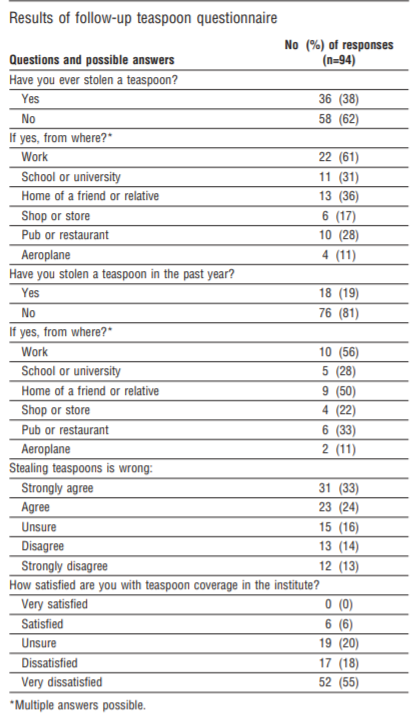 56/ 70 (80%) of spoons disappearedTeaspoon half-life by setting (figure 1)Communal: 42 daysProgram-specific: 77 daysP < 0.05Teaspoon loss by typeHigh quality: 12, expected 12.4Standard: 44, expected 43.6P = 0.88Total teaspoon days observed: 5668Rate of loss: 0.99 per 100 teaspoon days95% confidence interval 0.76-1.28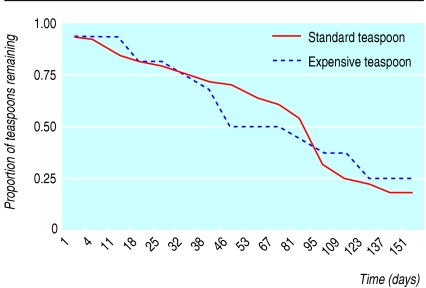 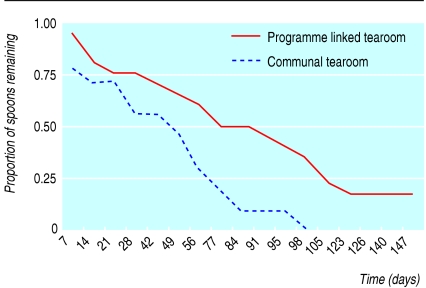 